Схема расположения границ публичного сервитутаСЮ12:14:0901004312:14:0901004:59 1	2784	6510	9ЕЗ 12:14:0000000:7513	1114	1212:14:0000000:566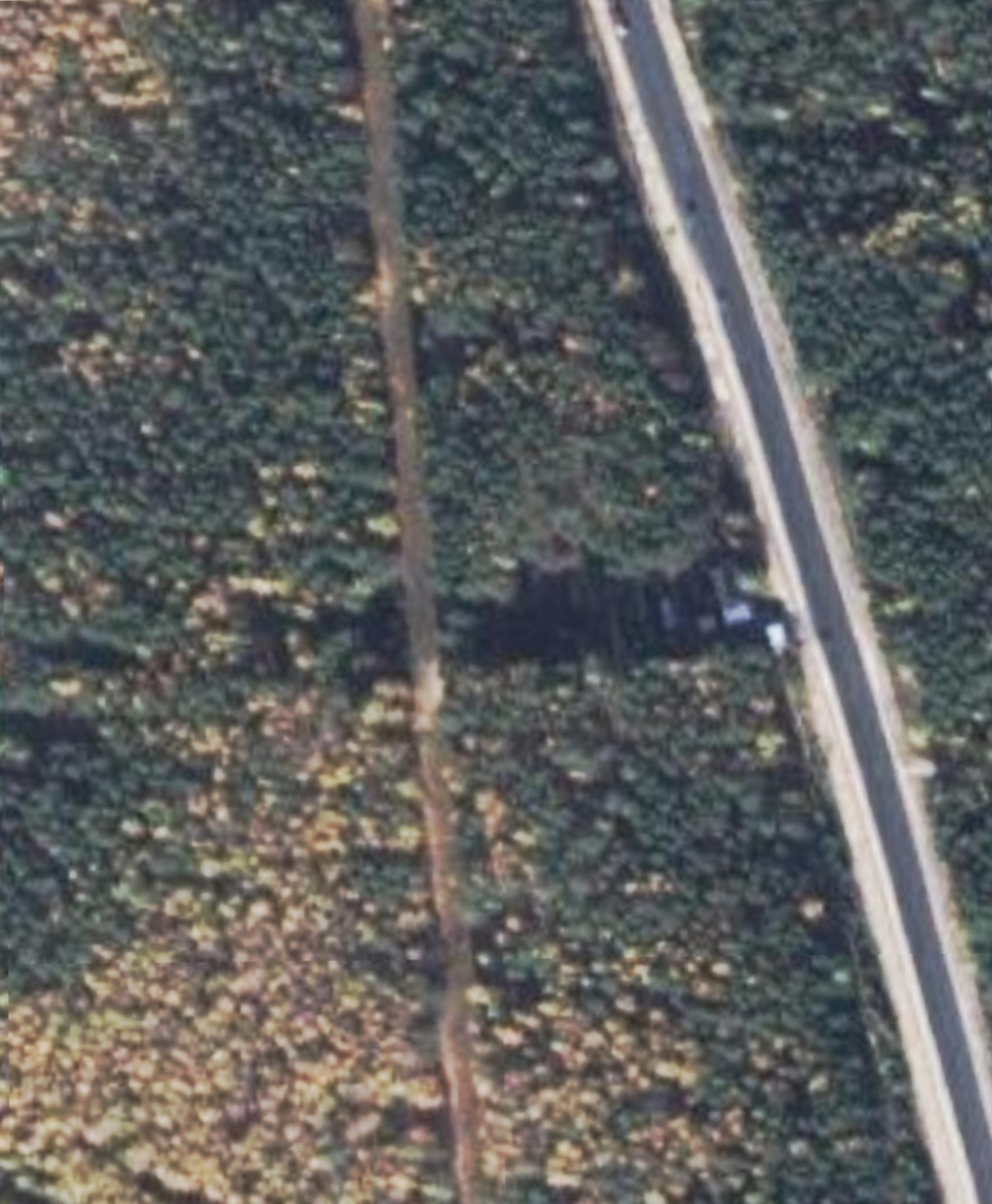 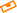 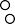 Масштаб 1:2000Условные обозначения:         - граница публичного сервитута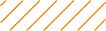 граница газораспределительной сети с кадастровым номером 12:14:0901004:183, сведения о которой содержатся в ЕГРНхарактерная точка границы, сведения о которой позволяют однозначно определить ее местоположение на местностиграница земельного участка, установленная в соответствии с федеральным законодательством, включенная в ЕГРНкадастровый номер земельного участкаграница кадастрового квартала, установленная в соответствии с федеральным законодательством, включенная в ЕГРНнадпись номера кадастрового кварталаединое землепользованиеГРАФИЧЕСКОЕ ОПИСАНИЕместоположения границ населенных пунктов, территориальных зон, особо охраняемых природных территорий, зон с особыми условиями использования территорииПубличный сервитута объекта газоснабжения «Газопровод к жилому дому ул.Мичурина, д.12А (Дом оператора)» с кадастровым номером 12:14:0901004:183ГРАФИЧЕСКОЕ ОПИСАНИЕместоположения границ населенных пунктов, территориальных зон, особо охраняемых природных территорий, зон с особыми условиями использования территорииПубличный сервитута объекта газоснабжения «Газопровод к жилому дому ул.Мичурина, д.12А (Дом оператора)» с кадастровым номером 12:14:0901004:183ГРАФИЧЕСКОЕ ОПИСАНИЕместоположения границ населенных пунктов, территориальных зон, особо охраняемых природных территорий, зон с особыми условиями использования территорииПубличный сервитута объекта газоснабжения «Газопровод к жилому дому ул.Мичурина, д.12А (Дом оператора)» с кадастровым номером 12:14:0901004:183(наименование объекта, местоположение границ которого описано (далее - объект))(наименование объекта, местоположение границ которого описано (далее - объект))(наименование объекта, местоположение границ которого описано (далее - объект))Раздел 1Раздел 1Раздел 1Сведения об объектеСведения об объектеСведения об объекте№ п/пХарактеристики объектаОписание характеристик1231.Местоположение объектаРеспублика Марий Эл, район Звениговский2.Площадь объекта +/- величинапогрешности определения площади (Р +/- Дельта Р)740 +/- 10 м²3.Иные характеристики объекта-Раздел 2Раздел 2Раздел 2Раздел 2Раздел 2Раздел 2Сведения о местоположении границ объектаСведения о местоположении границ объектаСведения о местоположении границ объектаСведения о местоположении границ объектаСведения о местоположении границ объектаСведения о местоположении границ объекта1. Система координат МСК-12, зона 11. Система координат МСК-12, зона 11. Система координат МСК-12, зона 11. Система координат МСК-12, зона 11. Система координат МСК-12, зона 11. Система координат МСК-12, зона 12. Сведения о характерных точках границ объекта2. Сведения о характерных точках границ объекта2. Сведения о характерных точках границ объекта2. Сведения о характерных точках границ объекта2. Сведения о характерных точках границ объекта2. Сведения о характерных точках границ объектаОбозначение характерных точек границКоординаты, мКоординаты, мМетод определения координат характерной точкиСредняя квадратическая погрешность положения характерной точки (Мt), мОписание обозначения точки на местности (при наличии)Обозначение характерных точек границXYМетод определения координат характерной точкиСредняя квадратическая погрешность положения характерной точки (Мt), мОписание обозначения точки на местности (при наличии)1234561307425.501299376.52Аналитический метод0.10Закрепление отсутствует2307432.661299390.92Аналитический метод0.10Закрепление отсутствует3307439.841299387.25Аналитический метод0.10Закрепление отсутствует4307449.301299405.76Аналитический метод0.10Закрепление отсутствует5307440.201299410.42Аналитический метод0.10Закрепление отсутствует6307447.231299436.79Аналитический метод0.10Закрепление отсутствует7307459.481299470.79Аналитический метод0.10Закрепление отсутствует8307455.721299472.15Аналитический метод0.10Закрепление отсутствует9307443.411299437.99Аналитический метод0.10Закрепление отсутствует10307436.561299412.28Аналитический метод0.10Закрепление отсутствует11307431.211299415.02Аналитический метод0.10Закрепление отсутствует12307421.741299396.51Аналитический метод0.10Закрепление отсутствует13307429.101299392.74Аналитический метод0.10Закрепление отсутствует14307421.921299378.30Аналитический метод0.10Закрепление отсутствует1307425.501299376.52Аналитический метод0.10Закрепление отсутствует3. Сведения о характерных точках части (частей) границы объекта3. Сведения о характерных точках части (частей) границы объекта3. Сведения о характерных точках части (частей) границы объекта3. Сведения о характерных точках части (частей) границы объекта3. Сведения о характерных точках части (частей) границы объекта3. Сведения о характерных точках части (частей) границы объектаОбозначение характерных точек части границыКоординаты, мКоординаты, мМетод определения координат характерной точкиСредняя квадратическая погрешность положения характерной точки (Мt), мОписание обозначения точки на местности (при наличии)Обозначение характерных точек части границыXYМетод определения координат характерной точкиСредняя квадратическая погрешность положения характерной точки (Мt), мОписание обозначения точки на местности (при наличии)123456------Раздел 3Раздел 3Раздел 3Раздел 3Раздел 3Раздел 3Раздел 3Раздел 3Раздел 3Сведения о местоположении измененных (уточненных) границ объектаСведения о местоположении измененных (уточненных) границ объектаСведения о местоположении измененных (уточненных) границ объектаСведения о местоположении измененных (уточненных) границ объектаСведения о местоположении измененных (уточненных) границ объектаСведения о местоположении измененных (уточненных) границ объектаСведения о местоположении измененных (уточненных) границ объектаСведения о местоположении измененных (уточненных) границ объектаСведения о местоположении измененных (уточненных) границ объекта1. Система координат1. Система координат-2. Сведения о характерных точках границ объекта2. Сведения о характерных точках границ объекта2. Сведения о характерных точках границ объекта2. Сведения о характерных точках границ объекта2. Сведения о характерных точках границ объекта2. Сведения о характерных точках границ объекта2. Сведения о характерных точках границ объекта2. Сведения о характерных точках границ объекта2. Сведения о характерных точках границ объектаОбозначение характерных точек границСуществующие координаты, мСуществующие координаты, мСуществующие координаты, мИзмененные (уточненные) координаты, мИзмененные (уточненные) координаты, мМетод определения координат характерной точкиСредняя квадратическая погрешность положения характерной точки (Мt), мОписание обозначения точки на местности (при наличии)Обозначение характерных точек границXXYXYМетод определения координат характерной точкиСредняя квадратическая погрешность положения характерной точки (Мt), мОписание обозначения точки на местности (при наличии)122345678--------3. Сведения о характерных точках части (частей) границы объекта3. Сведения о характерных точках части (частей) границы объекта3. Сведения о характерных точках части (частей) границы объекта3. Сведения о характерных точках части (частей) границы объекта3. Сведения о характерных точках части (частей) границы объекта3. Сведения о характерных точках части (частей) границы объекта3. Сведения о характерных точках части (частей) границы объекта3. Сведения о характерных точках части (частей) границы объекта3. Сведения о характерных точках части (частей) границы объектаОбозначение характерных точек части границыСуществующие координаты, мСуществующие координаты, мСуществующие координаты, мИзмененные (уточненные) координаты, мИзмененные (уточненные) координаты, мМетод определения координат характерной точкиСредняя квадратическая погрешность положения характерной точки (Мt), мОписание обозначения точки на местности (при наличии)Обозначение характерных точек части границыXXYXYМетод определения координат характерной точкиСредняя квадратическая погрешность положения характерной точки (Мt), мОписание обозначения точки на местности (при наличии)122345678--------